П Е Р Е Л І Крішень, віднесених до протоколу № 18 від 12.08.2019 рокузасідання виконавчого комітету Фастівської міської радиВИКОНАВЧИЙ КОМІТЕТФастівська міська рада       П Р О Т О К О Л  №  _18_ЗАСІДАННЯ ВИКОНАВЧОГО КОМІТЕТУФастівської міської ради12	серпня	2019 р.Засідання почалося:       17.00Засідання закінчилося:  17.10№ 450
   ФАСТІВСЬКА МІСЬКА РАДА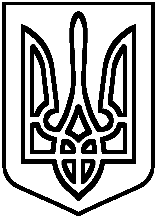           ВИКОНАВЧИЙ КОМІТЕТПорядок денний                засідання виконавчого комітету міської ради12 серпня  2019 р.								17:00         Доповідає: Змаженко Л.А.      –  начальник  служби у справах                                                                       дітей та сім’ї  Про затвердження протоколу засідання комісії з питань формування потреби щодо спрямування субвенції на придбання житла або призначення грошової компенсації на його придбання дітям-сиротам, дітям, позбавленим батьківського піклування та особам з їх числа від 12.08.2019.р. №1Міський голова								М.В.НетяжукВИКОНАВЧИЙ КОМІТЕТФастівська міська рада. Фастів, пл. Соборна,1Протокол  №  18ЗАСІДАННЯ ВИКОНАВЧОГО КОМІТЕТУм. Фастів								12 серпня 2019 р 	  Головуючий:  Нетяжук  М.В. –  міський голова	   Секретар:     Давиденко О.П. – заступник міського головиНа засіданні виконкому присутні члени виконкому:	Нетяжук М.В.					Тхоржевська Л.О.	Ясінський С.А.					Абрамов А.В.	Зикова О.Б.						Хацьола Ю.В.	Давиденко О.П.						Очеретний Д.В.				На засіданні виконкому  відсутні члени виконкому:Рудяк Т.Я.                                              Соловей Ю.В.Шаповал А.В.                                        Кудряшов В.М.                Мельник Д.О.Форосенко О.М.Присутні на засіданні виконкому:Алісєєнко Л.М.				–	начальник  загального відділу,Змаженко Л.А.                                   -        начальник служби у справах                                                                      дітей та сім’їПорядок денний затверджено одноголосно.Слухали:            Доповідає:Змаженко Л.А.Про затвердження протоколу засідання комісії з питань формування потреби щодо спрямування субвенції на придбання житла або призначення грошової компенсації на його придбання дітям-сиротам, дітям, позбавленим батьківського піклування та особам з їх числа від 12.08.2019.р. №1		Голосували :за – «8»; проти – «0»; утримались «0».		Рішення   прийнято  (додається).	Міський голова						М.В.Нетяжук	 Секретар 							О.П.Давиденко№п/пЗміст  рішення№ рішенняПримітка1Про затвердження протоколу засідання комісії з питань формування потреби щодо спрямування субвенції на придбання житла або призначення грошової компенсації на його придбання дітям-сиротам, дітям, позбавленим батьківського піклування та особам з їх числа від 12.08.2019.р. №1450